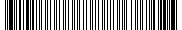 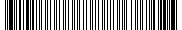 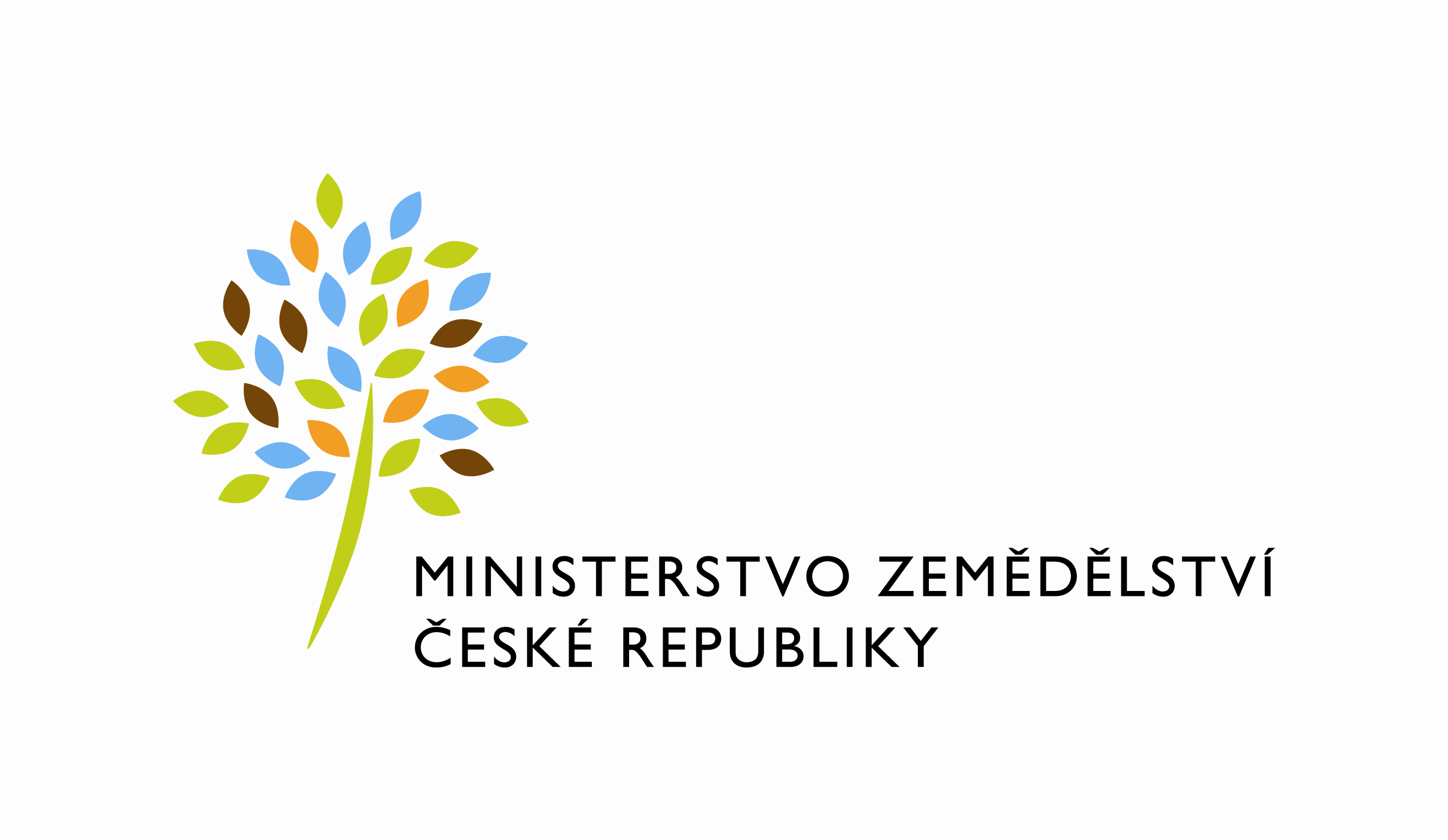 Požadavek na změnu (RfC) – Z31797a – věcné zadáníZákladní informaceStručný popis a odůvodnění požadavkuPopis požadavkuPředmětem požadavku je úprava SZR a příslušných rozhraní z důvodu změny na straně informačního systému datových schránek (ISDS), úprava robota pro zasílání dat SZR do ARES, úprava synchronizačního robota z PP do TP a úprava robota pro načítání změnových balíčků 
od OR.Další drobnou úpravou bude odstranění lomítka v rodném čísle z odpovědí služeb AiseoCtiAifo2 
a AiscCtiPodleUdaju, které jsou volány v rámci služby SZR_SUI01C tak, aby v odpovědi služby SZR_SUI01C již bylo RČ bez lomítka. Hodnota RČ bez lomítka bude uložena i do DB SZR.Dopad vůči konzumentům nebude úprava mít. RČ je dnes jako EXTID bez lomítek a toto zůstane i nadále.Odůvodnění požadované změny (legislativní změny, přínosy)Od počátku roku 2021 jsou v testovacím prostředí ISDS nasazeny následující změny:V souladu s všeobecně doporučovanými postupy zavádí ISDS další bezpečnostní úpravy konfigurace webového serveru. Toto opatření může mít dopad na některé zastaralé, neaktualizované aplikace, které se připojují k ISDS.Ukončuje se používání služby GetDataBoxUsers.Zavádějí se dva nové typy profesních schránek PFO: PFO_ZNALEC (35) 
a PFO_TLUMOCNIK (36).Výše uvedené změny budou do produkčního prostředí nasazeny v průběhu května 2021.Zásadní dopad na fungování DS v SZR má zavedení nových typů DS. Změny v zabezpečení 
a ukončení služby GetDataBoxUsers nemá dopad do SZR ani EPO.V rámci úprav práce s novými DS bude upraven i synchronizační robot SZR, který provádí přenos subjektů z produkce do testu. Pro synchronizaci je využívána služba SZR_SUA, která mimo jiné vrací hlavní DS v externích identifikátorech. Tuto hlavní DS je nutné z externích identifikátorů v TP odstranit.Data předávaná do ARES obsahují i informaci o subjektu z EZP, pokud je v EZP evidován. 
Na základě informace, zda je subjekt v EZP, publikuje ARES tuto informaci na svých webových stránkách. ARES robot, který data generuje a následně odesílá, pracuje se službou SZR_EZP02C. Pokud služba odpoví, že subjekt v evidenci EZP neexistuje nebo služba neodpoví vůbec, 
je subjektu nastaven v datech příznak, že v evidenci EZP neexistuje. V provozu bylo zjištěno, 
že dochází k občasným výpadkům služby SZR_EZP02C a tedy nesprávnému předání informace do ARES, které subjekt následně odstraní ze svých webových stránek.Rizika nerealizaceNefunkční vyhledávání DS v SZR a jejich publikování prostřednictvím služeb SZR ostatním systémům MZe.Zamezit v rámci testování možnost zaslat data do produkční DS.Nesprávné předávání dat do registru ARES.Předávání rodného čísla s lomítkem způsobuje chyby v registrech napojených na SZR.Podrobný popis požadavkuÚpravy související s novými typy DSÚpravy související se zavedením nových typů datových schránek se dotknou SZR, EPO 
a AgriBus.V EPO bude potřeba:natažení nového WSDL od ISDS do Pds.Isds.Clientpřidání nových typů DS do číselníkuaktualizace WSDL EPO_IDS01A v ISDS adminV SZR bude potřeba:rozšíření číselníku pro IsdsActualizatornatažení nového WSDL od EPO/AgriBusÚprava synchronizačního robota SZRZ volání služby SZR_SUA bude v okamžiku ukládání subjektu do testovací databáze z externích identifikátorů odstraněna datová schránka (exidkod=‘IDS‘).Bude provedeno i jednorázové odstranění všech datových schránek z externích identifikátorů v testovacím prostředí, a to z D i H tabulek.Úprava robota pro zasílání dat do ARESChování robota pro odesílání dat do ARES bude upraveno následovně. V případě, že subjekt bude mít v externích identifikátorech platný exid EZP a služba SZR_EZP02C nevrátí data, neodpoví v časovém limitu nebo případně vrátí business chybu, že subjekt neexistuje, vyřadí celý subjekt z dat pro ARES. Vyřazený subjekt bude zapsán do logu (tabulky) včetně důvodu vyřazení. 
Log bude dostupný administrátorovi SZR v GUI SZR menu „Data pro MF“. Opakovaný pokus 
o odeslání vyřazeného subjektu bude učiněno následující den. V případě úspěšného odeslání subjektu budete tento subjekt odstraněn z logu.Akce „Odeslat balíček“ která je dostupná pro práci s jednotlivými odeslanými balíčky bude rozšířena i možnost odeslat balíček se stejným číslem nebo novým číslem balíčku.Funkcionalita generování balíčku z v GUI SZR bude změněna na asynchronní proces.Úprava robota pro zpracování balíčků od ORV datech od OR se nově vrací v typu Obnos nový výčtový typ „ZLOMEK“. Tento nový výčtový typ, ale není v XSD definici od OR.Aby bylo možné zpracování událostí, které obsahují nový výčtový typ, je nutné upravit definici XSD, a tedy i robota pro zpracování dat od OR. Po provedené úpravě bude proveden reimport problematických událostí.Úprava odpovědi služby AiseoCtiAifo2V produkčním provozu volání služeb základních registrů byla zaznamenána změna v chování služeb AiseoCtiAifo2 a AiscCtiPodleUdaju, které vracejí mimo jiné i rodné číslo. Nově 
se náhodně v některých případech v rodném čísle vrací i lomítko. Tuto změnu v chování nepředpokládají registry MZe, které volají službu SZR_SUI01C (služba interně volá mimo jiné služby AiseoCtiAifo2 a AiscCtiPodleUdaju).Úprava služby SZR_SUI01C bude spočívat v odstranění lomítka z odpovědi služby a uložením RČ do DB SZR taktéž bez lomítka.Rozhraní služby SZR_SUI01C se touto změnou nemění.Dopady na IS MZe(V případě předpokládaných či možných dopadů změny na infrastrukturu nebo na bezpečnost je třeba si vyžádat stanovisko relevantních specialistů, tj. provozního, bezpečnostního garanta, příp. architekta.).Na provoz a infrastrukturuBez dopadu.Na bezpečnostBez dopadu.Na součinnost s dalšími systémyNasazení nové verze služby EPO_IDS01A na EPO.Požadavky na součinnost AgriBus(Pokud existují požadavky na součinnost Agribus, uveďte specifikaci služby ve formě strukturovaného požadavku (request) a odpovědi (response) s vyznačenou změnou.)Nasazení nové verze služby EPO_IDS01A.Požadavek na podporu provozu naimplementované změny(Uveďte, zda zařadit změnu do stávající provozní smlouvy, konkrétní požadavky na požadované služby, SLA.)Bez dopadu.Požadavek na úpravu dohledového nástroje(Uveďte, zda a jakým způsobem je požadována úprava dohledových nástrojů.)Bez dopadu.Požadavek na dokumentaci - V připojeném souboru je uveden rozsah vybrané technické dokumentace – otevřete dvojklikem:    neveřejnéDohledové scénáře jsou požadovány, pokud Dodavatel potvrdí dopad na dohledové scénáře/nástroj. U dokumentů, které již existují, se má za to, že je požadována jejich aktualizace. Pokud se požaduje zpracování nového dokumentu namísto aktualizace stávajícího, uveďte toto explicitně za názvem daného dokumentu, např. „Uživatelská příručka – nový“.Provozně-technická dokumentace bude zpracována dle vzorového dokumentu, který je připojen – otevřete dvojklikem:       neveřejnéAkceptační kritériaPlnění v rámci požadavku na změnu bude akceptováno, jestliže budou akceptovány dokumenty uvedené v tabulce výše v bodu 5, budou předloženy podepsané protokoly o uživatelském testování a splněna případná další kritéria uvedená v tomto bodu. Základní milníkyPřílohyŽádné.Podpisová doložkaB – nabídkA řešení k požadavku Z31797Návrh konceptu technického řešení  Viz část A tohoto PZ, body 2 a 3.V bodě 13 jsou připraveny hodiny na případné zásahy do jiných aplikací z důvodů zapracování nových typů datových schránek. Předpoklad je zatím do eAGRIAPP a Speciálních registrů, 
kde se pracuje s typy datových schránek a připravuje se vypravení do eSPIS.Čerpání bude jako obvykle předem s MZe konzultováno.Uživatelské a licenční zajištění pro ObjednateleV souladu s podmínkami smlouvy č. 391-2019-11150.Dopady do systémů MZeNa provoz a infrastrukturu(Pozn.: V případě, že má změna dopady na síťovou infrastrukturu, doplňte tabulku v připojeném souboru - otevřete dvojklikem.) neveřejnéBez dopadu.Na bezpečnostNávrh řešení musí být v souladu se všemi požadavky v aktuální verzi Směrnice systémové bezpečnosti MZe. Upřesnění požadavků směrnice ve vztahu k tomuto RfC:Na součinnost s dalšími systémyNasazení nové verze služby EPO_IDS01A na EPO.Na součinnost AgriBusNasazení nové verze služby EPO_IDS01A na EPO.Na dohledové nástroje/scénářeBez dopadu.Ostatní dopady(Pozn.: Pokud má požadavek dopady do dalších požadavků MZe, uveďte je také v tomto bodu.)Bez dopadu.Požadavky na součinnost Objednatele a třetích stran(Pozn.: K popisu požadavku uveďte etapu, kdy bude součinnost vyžadována.)Harmonogram plněníPracnost a cenová nabídka navrhovaného řešenívčetně vymezení počtu člověkodnů nebo jejich částí, které na provedení poptávaného plnění budou spotřebovány(Pozn.: MD – člověkoden, MJ – měrná jednotka, např. počet kusů)PřílohyPodpisová doložkaC – Schválení realizace požadavku Z31797Specifikace plněníPožadované plnění je specifikováno v části A a B tohoto RfC. Dle části B bod 3.2. jsou pro realizaci příslušných bezpečnostních opatření požadovány následující změny:Uživatelské a licenční zajištění pro Objednatele (je-li relevantní):V souladu s podmínkami smlouvy č. 391-2019-11150.Požadavek na součinnost(V případě, že má změnový požadavek dopad na napojení na SIEM, PIM nebo Management zranitelnosti dle bodu 1, uveďte také požadovanou součinnost Oddělení kybernetické bezpečnosti.)Harmonogram realizacePracnost a cenová nabídka navrhovaného řešenívčetně vymezení počtu člověkodnů nebo jejich částí, které na provedení poptávaného plnění budou spotřebovány(Pozn.: MD – člověkoden, MJ – měrná jednotka, např. počet kusů)PosouzeníBezpečnostní garant, provozní garant a architekt potvrzují svým podpisem za oblast, kterou garantují, správnost specifikace plnění dle bodu 1 a její soulad s předpisy a standardy MZe 
a doporučují změnu k realizaci. (Pozn.: RfC se zpravidla předkládá k posouzení Bezpečnostnímu garantovi, Provoznímu garantovi, Architektovi, a to podle předpokládaných dopadů změnového požadavku na bezpečnost, provoz, příp. architekturu. Change koordinátor rozhodne, od koho vyžádat posouzení dle konkrétního případu změnového požadavku.)SchváleníVěcný garant svým podpisem potvrzuje svůj požadavek na realizaci změny za cenu uvedenou v bodu  5 - Pracnost a cenová nabídka navrhovaného řešení.(Pozn.: Oprávněná osoba se uvede v případě, že je uvedena ve smlouvě.)VysvětlivkyID PK MZe:610Název změny:Úpravy na základě změn v ISDS a robota pro ARESÚpravy na základě změn v ISDS a robota pro ARESÚpravy na základě změn v ISDS a robota pro ARESÚpravy na základě změn v ISDS a robota pro ARESDatum předložení požadavku:Datum předložení požadavku:Požadované datum nasazení:Kategorie změny:Normální       Urgentní  Priorita:Vysoká    Střední     Nízká Oblast:Aplikace         Zkratka: SZROblast:Aplikace         Typ požadavku: Legislativní    Zlepšení    Bezpečnost Oblast:Infrastruktura  Typ požadavku:Nová komponenta    Upgrade   Bezpečnost    Zlepšení    Obnova  RoleJméno Organizace /útvarTelefonE-mailŽadatel:Lenka Typoltová11121221812342lenka.typoltova@mze.czMetodický / věcný garant:Jarmila Pazderová11121221812227jarmila.pazderova@mze.czChange koordinátor:Václav Krejčí11151221812149vaclav.krejci@mze.czPoskytovatel / dodavatel:xxxO2ITSxxxxxxSmlouva č.:S2019-0043; DMS 391-2019-11150KL:HR-001IDDokumentFormát výstupu (ano/ne)Formát výstupu (ano/ne)Formát výstupu (ano/ne)GarantIDDokumentel. úložištěpapírCDGarantAnalýza navrhnutého řešeníNENENEDokumentace dle specifikace Závazná metodika návrhu a dokumentace architektury MZeNENENETestovací scénář, protokol o otestováníANOANONEUživatelská příručkaNENENEVěcný garantProvozně technická dokumentace (systémová a bezpečnostní dokumentace)NENENEOKB, OPPTZdrojový kód a měněné konfigurační souboryANONEANOWebové služby + konzumentské testyANONENEDohledové scénáře (úprava stávajících/nové scénáře)NENENEMilníkTermínZahájení plněníDatum vystavení objednávky v registru smluvUkončení plnění15.7.2021Za resort MZe:Jméno:Datum:Podpis:Metodický/Věcný garantJarmila PazderováChange koordinátor:Václav KrejčíID PK MZe:610Č.Oblast požadavkuPředpokládaný dopad a navrhované opatření/změnyŘízení přístupu 3.1.1. – 3.1.6.Bez dopaduDohledatelnost provedených změn v datech 3.1.7.Bez dopaduCentrální logování událostí v systému 3.1.7.Bez dopaduŠifrování 3.1.8., Certifikační autority a PKI 3.1.9.Bez dopaduIntegrita – constraints, cizí klíče apod. 3.2.Bez dopaduIntegrita – platnost dat 3.2.Bez dopaduIntegrita - kontrola na vstupní data formulářů 3.2.Bez dopaduOšetření výjimek běhu, chyby a hlášení 3.4.3.Bez dopaduPráce s pamětí 3.4.4.Bez dopaduŘízení - konfigurace změn 3.4.5.Bez dopaduOchrana systému 3.4.7.Bez dopaduTestování systému 3.4.9.Bez dopaduExterní komunikace 3.4.11.Bez dopaduMZe / Třetí stranaPopis požadavku na součinnostMZeSoučinnost při testování a akceptaci PZPopis etapyTermín0. Zahájení plnění = převzetí objednávkyT01. Realizace plnění, nasazení změn do testovacího prostředí (RTT)T1 = T0 + 25 prac. dnů2.Testování a vyřešení případných nálezů z testováníT2 = T1 + 8 prac. dnů3. Rozhodnutí o nasazení změn do produkčního prostředí (RTP)T3 = T2 + 5 prac. dnů4.  Nasazení plnění do produkčního prostředí (RTP)T4 = na základě rozhodnutí objednateleOblast / rolePopisPracnost v MD/MJv Kč bez DPHv Kč s DPHViz cenová nabídka v příloze č. 0130,63 272 562,50 329 800,63Celkem:Celkem:30,63 272 562,50 329 800,63IDNázev přílohyFormát (CD, listinná forma)01Cenová nabídkaListinná formaNázev Dodavatele / PoskytovateleJméno oprávněné osobyDatumPodpisO2 IT Services s.r.o.xxxID PK MZe:610Č.Oblast požadavkuRealizovat(ano  / ne )Upřesnění požadavkuŘízení přístupu 3.1.1. – 3.1.6.---------------------------------------------Dohledatelnost provedených změn v datech 3.1.7.---------------------------------------------Centrální logování událostí v systému 3.1.7.---------------------------------------------Šifrování 3.1.8., Certifikační autority a PKI 3.1.9.--------------------------------------------- Integrita – constraints, cizí klíče apod. 3.2.---------------------------------------------Integrita – platnost dat  3.2.---------------------------------------------Integrita - kontrola na vstupní data formulářů 3.2.---------------------------------------------Ošetření výjimek běhu, chyby a hlášení 3.4.3.---------------------------------------------Práce s pamětí 3.4.4.---------------------------------------------Řízení - konfigurace změn 3.4.5.---------------------------------------------Ochrana systému 3.4.7.---------------------------------------------Testování systému 3.4.9.---------------------------------------------Externí komunikace 3.4.11.---------------------------------------------Útvar / DodavatelPopis požadavku na součinnostOdpovědná osobaSoučinnost při testování a akceptaci PZvěcný garantPopis etapyTermín0. Zahájení plnění = převzetí objednávkyT01. Realizace plnění, nasazení změn do testovacího prostředí (RTT)T1 = T0 + 25 prac. dnů2.Testování a vyřešení případných nálezů z testováníT2 = T1 + 8 prac. dnů3. Rozhodnutí o nasazení změn do produkčního prostředí (RTP)T3 = T2 + 5 prac. dnů4.  Nasazení plnění do produkčního prostředí (RTP)T4 = na základě rozhodnutí objednateleOblast / rolePopisPracnost v MD/MJv Kč bez DPH:v Kč s DPH:Viz cenová nabídka v příloze č. 0130,63 272 562,50 329 800,63Celkem:Celkem:30,63 272 562,50 329 800,63RoleJménoDatumPodpis/MailBezpečnostní garantOldřich ŠtěpánekProvozní garantOleg BlaškoArchitekt-----------------------------------------------------------------RoleJménoDatumPodpisOprávněná osoba dle smlouvyVladimír VelasŽadatelLenka TypoltováVěcný/Metodický garantJarmila PazderováChange koordinátorVáclav Krejčí